מקורות למסכת בבא בתרא – דף 9(1) גמרא דף ג: "אמר רב חסדא לא ליסתור ... דמתקין ליה שפיכי", רש"י, תוס', רבינו גרשום, ר' יונה, רשב"א[נ"י, יד רמ"ה, חי' הר"ן, רא"ש]רמב"ם הל' תפילה יא:יב-יג, ר"ן מגילה דף ח. באלפס ד"ה אבל חזא ביה תיוהאמה הבעיה אם יסתרו בית כנסת ויפשעו ולא יבנו בית כנסת אחר?  עיין רמב"ם בהקדמה למשנה תורה מנין המצוות לא-תעשה סה, מרדכי מגילה סי' תתכו, [עיניים למשפט כאן ד"ה לא ליסתור איניש], [ביאור הלכה סו"ס קנב ד"ה אא"כ עושה על מנת לבנות](2) בענין "דירתיה דאינשי לא מזבני":רמב"ם מתנות עניים ח:יא, ביאור הגר"א יו"ד סי' רנב ס"ק גהאם אפשר להצדיק הרמב"ם לפי גירסתינו בסוגיין?  עי' גמ' ברכות סג. "אלא אמר רבא ... ומנעל שרי"שו"ת בית הלוי חלק א סוף סימן ח "ואגב אכתוב כאן מה דאיתא ביו"ד סי' רנ"ב סעי' א' ... "[ירושלמי מגילה ג:א "עד כדון כשבנייה לשם בית הכנסת ... זו שבנייה לשם חצר לא כ"ש"](3) בענין תוד"ה ועייליה:הגהות אשרי סי' ד ד"ה והראבי"ה, מרדכי סי' תסה, [נ"י ד"ה לפוריא], [מאירי][ר"ן מגילה דף ח. באלפס ד"ה ולא אפיק לפורייה מינה]הגהות אשרי מגילה ד:ז, ר"ן מגילה דף ט. באלפס ד"ה בתי כנסיות שבבבל על תנאי הן עשויות[ביאור הלכה קנא:יא ד"ה אבל בב"כ שבא"י וכו']בענין קדושת בית הכנסת - ר"ן מגילה דף ח. באלפס ד"ה ומאן דשרי, ספר יראים סימן קד וסימן תט(4) גמרא דף ג: - ד. "ובבא בן בוטא היכי אסביה ... לגובא דארייוותא", רש"י, תוס', [יד רמ"ה אות לה]יד רמ"ה אות לו, מאירי ד"ה כבר ידעת בהרבה עברות, רמב"ם הל' רוצח יב:טו, [מהר"ל חידושי אגדות כאן ד"ה מפני מה נענש דניאל, קובץ שעורים אות כד][מהרש"א ומהר"ל חידושי אגדות ד"ה הוא כבה; קובץ שעורים אות כג][בענין תוד"ה כל דאמר – רש"י סוטה מא. ד"ה אגריפס המלך, שם ד"ה אחינו אתה, תוס' יבמות מה: ריש ד"ה כיון, רש"י קידושין ע: ד"ה כל דאמר, רמב"ן שם ד"ה הכי אמר שמואל, ריטב"א שם ד"ה הא דאמר שמואל, תוס' שאנץ כתובות יז. ד"ה מכלל דשפי' עבד. וע"ע שער המלך הלכות איסורי ביאה טו:ג "... להכי קאמר שמואל דעבדא הוא", אור שמח שם "ונראה בעיני פשוט טובא ... האי עבד לאו דוקא כמוש"כ רש"ל", קובץ שעורים כאן אות כב ]שולחן ערוך יורה דעה סימן רנב סעיף אפדיון שבויים קודם לפרנסת עניים ולכסותן. ואין מצוה גדולה כפדיון שבויים. הילכך לכל דבר מצוה שגבו מעות בשבילו, יכולים לשנותן לפדיון שבויים. ואפילו אם גבו לצורך בנין ב"ה, ואפילו אם קנו העצים והאבנים והקצום לצורך הבנין, שאסור למכרם בשביל מצוה אחרת, מותר למכרם לצורך פדיון שבויים. אבל אם בנאוהו כבר, לא ימכרו אותו. (ומ"מ הנודר סלע לצדקה, אין פדיון שבויים בכלל ואין לפדות בסלע זו רק מדעת בני העיר (מהרי"ק שורש ז') כדלקמן סימן רנ"ו סעיף ד').באור הגר"א יורה דעה סימן רנב ס"ק ג - ד(ג) (ליקוט) אבל אם בנאוהו כבר כו'. כ"ה גירסתו שם בנו לא אבל לפי גירסא שלנו משמע דמותר אף כה"ג וע"ל סי' ע"ר ס"א בהג"ה (ע"כ):שו"ת בית הלוי חלק א סימן חואגב אכתוב כאן מה דאיתא ביו"ד סי' רנ"ב סעי' א' שאם קנו עצים ואבנים לצורך בנין בית הכנסת מותר למוכרם לצורך פדיון שבוים אבל אם בנאוהו כבר לא ימכרו אותו וכ' שם הש"ך דהדרישה הקשה על מה שכ' הב"י דמותר למכור ס"ת לצורך פדיון שבוים והרי קדושת ביהכ"נ קיל משל ס"ת ואפי' ביהכ"נ אסור למכור כ"ש ס"ת והש"ך השיג עליו דע"פ דין מותר למכור ביהכ"נ ואפי' בנו והא דכ' בשו"ע בנו לא ימכרו היינו אם יכולים לגבות לפדיון שבוים וראיות הש"ך הוא מהא דב"ב דף ג' דקאמר ר"ח לא נסתור בי כנשתא עד דבנו בי כנשתא אחריתא דלמא יתרחש פ"ש ופריך א"ה אפי' בנו נמי ומשני דירתיה דאינש לא מזבני הרי דע"פ דין שרי למכור רק דלא מזבני. והנראה דמ"מ עדיין קושי' הדרישה במקומה ואדרבה מהך סוגי' דב"ב דפריך א"ה בנו נמי דבס"ד לא הוי ס"ל סברא דדירתי' דאינשי לא מזבני א"כ מאי פריך בנו נמי והרי אם יתרחש פ"ש גם ביהכ"נ הישנה מותר למכור והיאך ס"ד דבנו ג"כ יהי' אסור לסתור והרי ליכא שום חיסרון בהחדש מבישנה וההכרח לומר דס"ל דישנה שכבר התפללו בה בודאי אסור למכור גם לפ"ש ומש"ה פריך בנו נמי יהי' אסור לסתור עד שיתפללו בה דשוב לא ימכרו אותה וז"ל התוס' שם בד"ה א"ה אפי' בנו נמי פי' עד שיתפללו בה וכוונתם נראה למש"כ והתרצן השיב דבנו ליכא למיחש דדירה דאינשי לא מזבני אבל בהתפללו הא מוכח דאסור וא"כ קשה קושי' הדרישה דהרי ודאי קדושת ביהכ"נ ואפי' בהתפללו בה קיל משל ס"ת וא"כ אמאי מותר למכור ס"ת וההכרח לתרץ כמש"כ הש"ך ביו"ד שם בשם אביו דשאני ס"ת דגם כשמוכרין אותה נשארת בקדושתה בכל מקום שהיא אבל ביהכ"נ אסור למוכרה להוציאה לחול. אבל דברי הרמב"ם וטור שכתבו דבנו לא ימכרו ולא כ' דוקא כשהתפלל בה ע"כ מוכרח לפרש כהש"ך לכאורה דלא ע"פ דין קאמרי דהרי מסוגי' דב"ב מוכח דבנו מותר למכור. שוב מצאתי בשיטה מקובצת בב"ב דף ג' שכ' בשם ר' יונה וז"ל א"ה בנו נמי לא לסתור עד שיתפללו כי אז ודאי אין דרכם למכור אפי' לפ"ש ואף על פי שמותר להם ולדידי' לא קשה כלל קושי' הדרישה:ספר יראים סימן קד [דפוס ישן - שפו]הקדש. כתוב בפ' ויקרא נפש כי תמעל מעל וחטאה בשגגה מקדשי ה'. ותניא בת"כ ומייתינן לה במעילה בפ' הנהנה [י"ח ב'] נאמר כאן וחטאה ונאמר להלן בתרומה ולא תשאו עליו חטא, מה להלן פגם ונהנה אף כאן פגם ונהנה. ותניא אין לי אלא אוכל ונהנה, אכילתו ואכילת חברו, הנאתו והנאת חברו מנין שמצטרפין זה עם זה. פי' שבשניהם יש שוה פרוטה תלמוד לומר תמעל מעל שאין הנאה חשובה פחות משוה פרוטה. ותניא קדשים קדשים המיוחדים לשם, מנין לרבות קדשי בדק הבית למעילה ת"ל קדשי ה' ריבה. אין לי אלא שהקדיש דברים הראוים למזבח הראוים לבדק הבית למזבח לבדק שאינם ראוים זה לזה כגון ציר דגים וחגבים מנין ת"ל קדשי ה' ריבה. וכשם שאסור ליהנות מן ההקדש כך אסור ליהנות מבתי כנסיות ובתי מדרשות שנתייחדו לתפלה לדרשה שגם זה הקדש. כדתניא במגלה פ' אחרון בתי כנסיות אין נוהגין [בהן] קלות ראש אין אוכלין בהן ואין שותין בהן ואין ישנים בהן אין ניאותין בהן ואין מטיילין בהן ואין נכנסין בהן בחמה מפני החמה ובגשמים מפני הגשמים. אבל קורין בהן ושונין בהן ומספידין בהן הספד של רבים. כללא דמילתא. אין נהנין בהן אלא לדבר מצוה. [מגילה כ"ו ב'] רבינא הוה ליה תלא דבי כנשתא בארעיה, בעי למזרעא. אתא לקמיה דרב אשי [א"ל מהו] למיזרעיה, א"ל זיל זבנא משבעה טובי העיר במעמד אנשי העיר וזרעה. ואמר רבא האי בי כנשתא חלופא וזיבונא שרי אוגורי ומשכוני אסיר, מ"ט בקדושתיה קיימי וקא מישתמשי ביה בקדושה. לבני נמי חלופינהו וזבונינהו שרי אוזפינהו אסור. הלכך צריך אדם שלא יהנה מאבני ב"ה בלא דמים ולא מעציו ולא מעפרו. הלכך אסור ליהנות מעפר חומות ביהכנ"ס לחפות דרכים וסטרטאות דכל דבר הקדש בקדושתיה קיימי אם לא נתחלל על ידי מעות או שאר מטלטלים ...ספר יראים סימן תט [דפוס ישן - שכד]מורא מקדש. ויראת מאלהיך צוה בהכנס אדם למקדש או בבית הכנסת או לבית המדרש שינהג בהם מורא וכיבוד דכתיב בפרשת בהר סיני את שבתותי תשמרו ומקדשי תיראו לא ממקדשי אתה ירא אלא ממי שהזהיר על המקדש פי' מן הב"ה ומצינו בית הכנסת ובית המדרש שנקראו מקדש דתניא בת"כ והשימותי את מקדשיכם מקדש מקדשי מקדשיכם לרבות בתי כנסיות ובתי מדרשות ואמרי' במגילה פרק אחרון ואהי לכם למקדש מעט בארצות אשר הדחתים שם ואמר שמואל בר רב יצחק אלו בתי כנסיות ובתי מדרשות [שבבבל] למדנו כשאמרה תורה את מקדשי תיראו שבתי כנסיות ובתי מדרשות בכלל והמורא מה הוא אינו מפורש במקרא ופירשו חכמים כל אחד לפי סברתו לפי חומר קדושתו...חדושי אגדות [ספרי המהר"ל] מסכת בבא בתרא דף ד עמוד אהוא כבה אורו של עולם וכו'. יש לך לדעת הטעם מה שנקרא (ב"ה) [בהמ"ק] אורו של עולם, והוא מבואר ממדרש חכמים שאמרו (ב"ר פ' ג') האורה מהיכן נברא ר' ברכיה בשם ר' יצחק אומר ממקום [בהמ"ק] נבראת האורה שנאמר והנה כבוד ה' אלקי ישראל בא ממדבר הקדים ואין כבודו אלא ב"ה שנאמר כסא כבוד מרום מראשון מקום מקדשינו ע"כ, הרי כי (ב"ה) [בהמ"ק] הוא האור עד שממנו נברא האור ודבר זה ידוע למשכילים, כי (ב"ה) [בהמ"ק] הוא נבדל מן הגשמי וכל נבדל הוא מתיחס לאור כי האור אינו גשמי כלל, ולפיכך (ב"ה) [בהמ"ק] אורו של עולם, ומשם התפשט האור בבריאה.ולאיכא דאמרי נקרא (ב"ה) [בהמ"ק] עין ולא אור גמור כי אין ב"ה נבדל מן הגשמי לגמרי שהרי ב"ה נעשה מדברים גשמיים ולפיכך מדמה אותו לעינים שהעין הוא גשמי והוא מקבל האור וכך ב"ה הוא גשמי מקבל (הקדושות) [הקדושה] הנבדלת, וכן החכמים הם ג"כ הם בני אדם רק מקבלים הם התורה והחכמה שהיא האור ולכך מדמה זה לעין, והבן זה היטב. ואין הפרש בין לישנא קמא ללישנא בתרא רק דלישנא קמא איירי מן קדושת (של) ב"ה שנמשל לאור וכן התורה של חכמים נמשלה לאור, וללישנא בתרא מדבר מן ב"ה עצמו ומן החכמים עצמם שהם נמשלים לעין, והבן זה. מפני מה נענש דניאל וכו'. פי' שמי שהוא רשע אף על גב שעושה טוב אין הטוב שעושה הוא לש"ש לגמרי, ובודאי אם היה עושה לש"ש היה לתת לו עצה, אבל כיון שאינו עושה לש"ש לגמרי אין לתת לו עצה שיעשה טוב, ולפיכך יש לו עונש כי גורם שהש"י עושה חסד עם רשע, כי אין הש"י מקפח שכר בריה. ואף אם אתה אומר שהוא עושה לש"ש לגמרי מ"מ השכר שיש לרשעים נחשב אל הש"י כמו משא, וכן דרשו ומשלם לשנאיו על פניו אין הקדוש ברוך הוא משלם לרשעו אלא מן מה שלפניו, ור"ל כי מתן שכרן של רשעים נחשב כמו אדם שנושא משא לפניו ומבקש להסתלק ממנו, אבל לצדיקים נחשב כמו משא שהוא לאחור של הנושא, וזה מפני כי אין ראוי לרשע בצד עצמו שיהיה לו שום (קרוש) [קירוב] אל הש"י כי לא יגורך רע וכל זמן ששכר הרשע אצל הש"י יש לרשע קירוב אל הש"י, ולפיכך הש"י רוצה לסלק הרשע מאתו יתברך עד שלא יהיה לו קירוב אצלו, ומפני שמתן שכרן של רשעים נחשב כמו משא לכן נענש דניאל שנתן עצה לרשע שיעשה טוב ויהיה לו קירוב אל הש"י ודבר זה מבואר.קובץ שעורים בבא בתרא אות כב - כדכב) [דף ג ע"ב] שם תוד"ה כל דאמר מבית חשמונאי וכו' הא שמואל גופיה אית ליה הולד כשר ואמאי הוא עבד כיון דהולד כשר, וקשה דאין צורך להקדמה זו דהא כ"ש למ"ד הולד ממזר דאינו עבד דבעבדים ליכא ממזרות, ובעיקר הוכחתם דאי הולד כשר אינו עבד לכאורה אין זה מוסכם דלהסוברין ומפרשים בעכו"ם ועבד הבא על ב"י הולד כשר והוא נכרי ה"ה בעבד הבא על ב"י הולד עבד אבל אין זה הכרח דכשהאב עכו"ם דאית ליה חייס הבן מתייחס אחר אביו אבל עבד דלית ליה חייס ואינו בנו לשום דבר מהיכי תיתי יהא הולד עבד [והרי הוא ישראל מחמת האם] אלא דבתוס' לא הזכירו מטעם זה כלל רק מהא דס"ל לשמואל הולד כשר.כג) [דף ד ע"א] האי לאו מלך הוא. מכאן משמע דהא דבעינן מקרב אחיך הוא לעיכובא גם בדיעבד דאם נתמנה למלך אין לו דין מלך, ובכתובות דף י"ז. גבי אגריפס לא משמע כן עיין שם בתוס' ובשיטה בשם הריטב"א, אבל קשה הא דאמר הכא ולא יהא אלא נשיא דהא אמרינן שום תשים כל משימות שאתה משים לא יהיו אלא מקרב אחיך וכיון דאין לו דין מלך משום דאינו מקרב אחיך ה"ה דאין לו דין נשיא [עי' ב"מ מ"ח ע"ב ובשיטה שם בשם הרא"ש], ובעיקר הדבר דלא היה לו דין מלך שמא י"ל טעם אחר, משום שלא היה לו משפט המלוכה אפילו אילו היה מקרב אחיך שהוא נטל המלוכה בזרוע ואפילו נימא במלכי אוה"ע כה"ג יש לו דין מלך דקונה בכיבוש מלחמה מ"מ בארץ ישראל אפשר דאינו כן, דהא כתבו בתוס' ב"ב מ"ד דכל אדם מישראל יש לו ד"א בא"י דקרקע אינה נגזלת ואמאי לא קנאוה הנכרים בכיבוש מלחמה, אלא ע"כ דשאני א"י, וכן כתב הר"ן נדרים כ"ח דבא"י לא אמרינן דינא דמלכותא דינא דא"י כל ישראל שותפין בה.כד) [דף ד ע"א] שם. שאני עבד דחייב במצות אבל עכו"ם לא מיחייב, ולכאורה מוכח מזה דבני נח לא נצטוו על הצדקה דאל"כ גם נבוכדנצר היה חייב לעשות צדקה, ולא כן כתב בחידושי הר"ן סנהדרין נ"ז וצ"ל דאין הכוונה לחלק אם הוא חייב במצוה זו או לא, אלא אם הוא חייב במצות בכלל, דמיקרי אחיך במצוות, והרמב"ם פסק כלישנא בתרא, ואפילו עבד רשע אסור להשיא לו עצה וקשה דא"כ אפילו ישראל רשע נמי ומ"ש עבד מישראל דהא עבד ג"כ מקרי אחיך ושמא אה"נ והא דנקט הרמב"ם עבד הוא מפני שזה מפורש בגמרא.תוספות רבינו שמשון ב"ר אברהם משאנץ מסכת כתובות דף יז עמוד אמכלל דשפי' עבד. ואף על פי שלא היה מלך גמור כדמשמ' באלו נאמרין [סוטה מ"א ע"א], מי' היו נוהגין בו כבוד כמו מלך גמור. והיה נר' פרש"י דאמו מישראל הוי ומלך, ומה שקורא התם חנופה משום דמדרבנן לא חזי, כדאמ' בקי' [עיין שם ע"ו ע"ב] והא דאמ' [שם ע' ע"ב] כל דאמ' מבי חשמונאי קאתי' עבדא הוא, הינו בסתם אבל יש מהם שהיה אמם מיש' כאגריפס וגם כשרים גמו' ידועים בהם הרבה.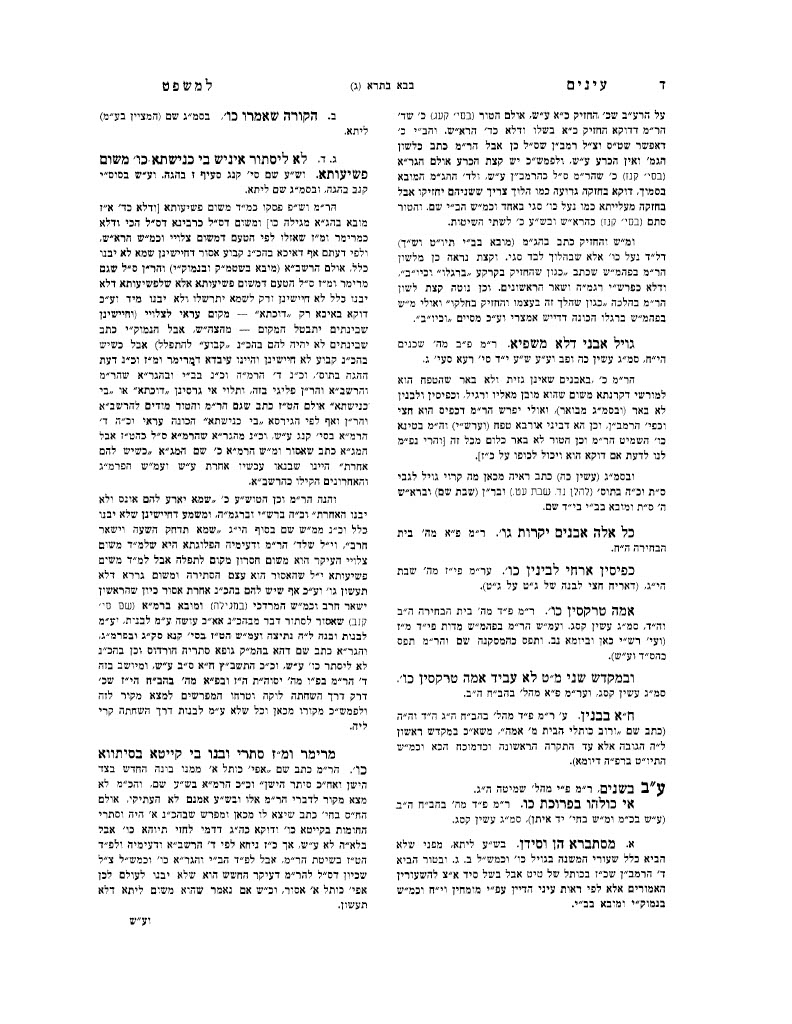 